							             07.08.2020       259-01-03-349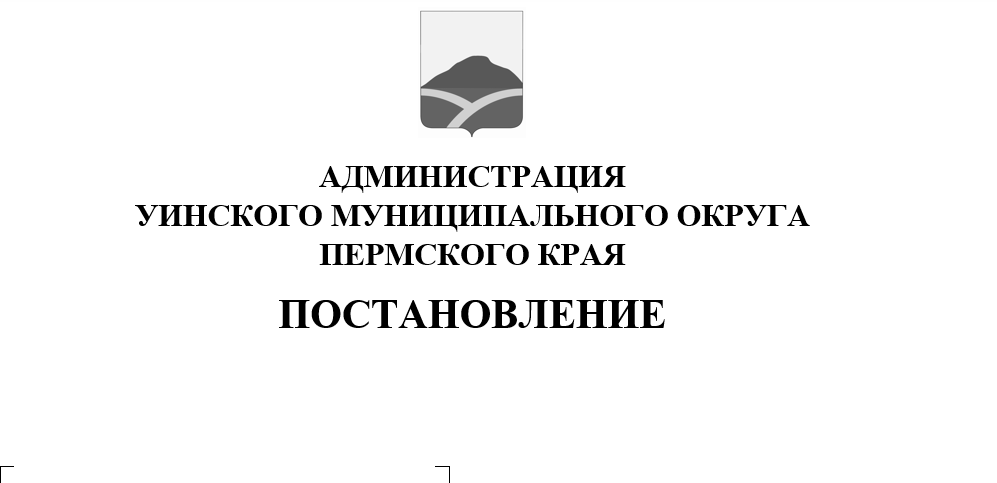 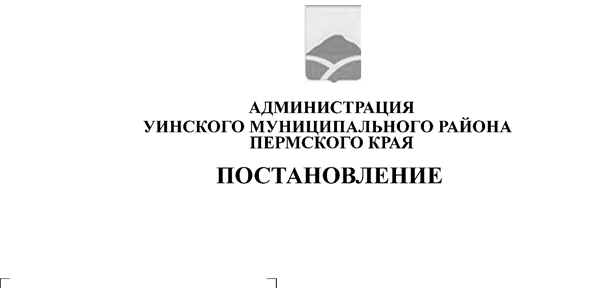 В соответствии с Законом Пермского края от 02.06.2016 № 654-ПК «О реализации проектов инициативного бюджетирования в Пермском крае», постановлением Правительства Пермского края от 10.01.2017 № 6-п «Об утверждении Порядка предоставления субсидий из бюджета Пермского края бюджетам муниципальных образований Пермского края на софинансирование проектов инициативного бюджетирования в Пермском крае», администрация Уинского муниципального округа Пермского края ПОСТАНОВЛЯЕТ:1. Внести в Порядок проведения конкурсного отбора проектов инициативного бюджетирования комиссией Уинского муниципального округа Пермского края (далее – Порядок), утвержденный Постановлением администрации Уинского муниципального района от 29.07.2019 № 293-259-01-03, следующие изменения:В пункте 2.2. подпункт 2.2.9  изложить в следующей редакции:«2.2.9. видеозапись собрания жителей, на котором решается вопрос по участию в Проекте;»;1.2. приложение 1 к Порядку изложить в редакции согласно приложению к настоящему постановлению;1.3. в приложении 2 в пункте 10 строки 1 и 2 изложить в следующей редакции:2. Настоящее постановление вступает в силу со дня подписания и подлежит размещению на официальном сайте Уинского муниципального округа Пермского края в сети «Интернет».Глава муниципального округа – глава администрации Уинскогомуниципального округа                                                                       А.Н. Зелёнкин Приложениек постановлению администрации Уинского муниципального округа Пермского края07.08.2020 259-01-03-349«Приложение 1к Порядку проведения конкурсного отбора проектов инициативного бюджетирования комиссией Уинского муниципального округаПермского краяКРИТЕРИИоценки проектов инициативного бюджетированияОсновные критерии --------------------------------<*> Проект оценивается по данным критериям в случае, если проект направлен для участия в конкурсном отборе на уровне Пермского края в группе 5 (проекты ТОС).Дополнительный критерий»1Доля софинансирования проекта инициативного бюджетирования за счет средств населения, юридических лиц, индивидуальных предпринимателей, общественных организаций (за исключением государственных и муниципальных унитарных предприятий и государственных и муниципальных учреждений) от доли средств бюджета муниципального образования2Наличие видеозаписи с собрания жителей, на котором решается вопрос по участию в проектеN п/пНаименование критерияНаименование критерияЗначение критериев оценкиЗначение критериев оценкиКоличество баллов122334Критерии оценки проектовКритерии оценки проектовКритерии оценки проектовКритерии оценки проектовКритерии оценки проектовКритерии оценки проектов1Доля софинансирования проекта инициативного бюджетирования за счет средств населения, юридических лиц, индивидуальных предпринимателей, общественных организаций (за исключением государственных и муниципальных унитарных предприятий и государственных и муниципальных учреждений) от доли средств бюджета муниципального образованияЗа каждый 1% софинансирования проекта за счет средств населения, юридических лиц, индивидуальных предпринимателей, общественных организаций (за исключением государственных и муниципальных унитарных предприятий и государственных и муниципальных учреждений) от доли средств бюджета муниципального образования присваивается 0,2 баллаЗа каждый 1% софинансирования проекта за счет средств населения, юридических лиц, индивидуальных предпринимателей, общественных организаций (за исключением государственных и муниципальных унитарных предприятий и государственных и муниципальных учреждений) от доли средств бюджета муниципального образования присваивается 0,2 баллаmax 19,8 баллаmax 19,8 балла2Наличие видеозаписи с собрания жителей, на котором решается вопрос по участию в проектеОтсутствуетОтсутствует002Наличие видеозаписи с собрания жителей, на котором решается вопрос по участию в проектеВ наличииВ наличии113Перечень информационных каналов по продвижению проекта инициативного бюджетирования среди жителей муниципального образования с использованием одной или нескольких площадок:Перечень информационных каналов по продвижению проекта инициативного бюджетирования среди жителей муниципального образования с использованием одной или нескольких площадок:Перечень информационных каналов по продвижению проекта инициативного бюджетирования среди жителей муниципального образования с использованием одной или нескольких площадок:Сумма баллов по пунктам 3.1-3.4, max 4 баллаСумма баллов по пунктам 3.1-3.4, max 4 балла3.1информационные стенды (листовки, объявления, брошюры, буклеты)информационные стенды (листовки, объявления, брошюры, буклеты)информационные стенды (листовки, объявления, брошюры, буклеты)113.2публикация статей (заметок) в тираже или части тиража отдельного номера периодического печатного издания, отдельного выпуска либо обновлении сетевого изданияпубликация статей (заметок) в тираже или части тиража отдельного номера периодического печатного издания, отдельного выпуска либо обновлении сетевого изданияпубликация статей (заметок) в тираже или части тиража отдельного номера периодического печатного издания, отдельного выпуска либо обновлении сетевого издания113.3официальные сайты муниципальных образованийофициальные сайты муниципальных образованийофициальные сайты муниципальных образований113.4социальные сетисоциальные сетисоциальные сети114Визуальное представление проектаНаличие дизайн-проекта (чертежа, эскиза, схемы проекта)Наличие дизайн-проекта (чертежа, эскиза, схемы проекта)224Визуальное представление проектаОтсутствуетОтсутствует00Максимум балловМаксимум балловМаксимум балловМаксимум баллов26,826,8Критерии оценки деятельности ТОС <*>Критерии оценки деятельности ТОС <*>Критерии оценки деятельности ТОС <*>Критерии оценки деятельности ТОС <*>Критерии оценки деятельности ТОС <*>Критерии оценки деятельности ТОС <*>1Освещение деятельности ТОС в средствах массовой информации за предыдущий и (или) текущий год (прилагаются соответствующие материалы, подтверждающие размещение информации в средствах массовой информации, и (или) документы с указанием ссылок в информационно-телекоммуникационной сети «Интернет»)НетНет001Освещение деятельности ТОС в средствах массовой информации за предыдущий и (или) текущий год (прилагаются соответствующие материалы, подтверждающие размещение информации в средствах массовой информации, и (или) документы с указанием ссылок в информационно-телекоммуникационной сети «Интернет»)ЕстьЕсть222Достижения ТОС за предыдущий и (или) текущий год (участие ТОС в конкурсах и получение грантов, наличие наград (грамот, благодарственных писем) либо реализация проектов с участием волонтеров, что подтверждается копиями соответствующих документов)НетНет002Достижения ТОС за предыдущий и (или) текущий год (участие ТОС в конкурсах и получение грантов, наличие наград (грамот, благодарственных писем) либо реализация проектов с участием волонтеров, что подтверждается копиями соответствующих документов)ЕстьЕсть22Максимум балловМаксимум балловМаксимум балловМаксимум баллов44Максимальное количество баллов по основным критериям за проекты, направленные для участия в конкурсном отборе на уровне Пермского краяМаксимальное количество баллов по основным критериям за проекты, направленные для участия в конкурсном отборе на уровне Пермского краяМаксимальное количество баллов по основным критериям за проекты, направленные для участия в конкурсном отборе на уровне Пермского краяв группах 1-426,826,8Максимальное количество баллов по основным критериям за проекты, направленные для участия в конкурсном отборе на уровне Пермского краяМаксимальное количество баллов по основным критериям за проекты, направленные для участия в конкурсном отборе на уровне Пермского краяМаксимальное количество баллов по основным критериям за проекты, направленные для участия в конкурсном отборе на уровне Пермского краяв группе 530,830,8Дополнительный критерий оценки проектов инициативного бюджетирования в случае равенства баллов по основным критериямДополнительный критерий оценки проектов инициативного бюджетирования в случае равенства баллов по основным критериям1Доля софинансирования проекта инициативного бюджетирования за счет средств населения от доли средств бюджета муниципального образования.(Данный критерий не оценивается в баллах, победителем будет признан тот проект, в котором доля софинансирования со стороны населения, юридических лиц, индивидуальных предпринимателей, общественных организаций (за исключением государственных и муниципальных унитарных предприятий и государственных и муниципальных учреждений) от доли средств бюджета муниципального образования в процентном соотношении больше)